Name of Journal: World Journal of GastroenterologyManuscript NO: 68403Manuscript Type: LETTER TO THE EDITORRole of magnifying narrow-band imaging endoscopy for diagnosis of Helicobacter pylori infection and gastric precancerous conditions: Few issuesSahu SK et al. H. pylori gastritis and other precancerous lesionsSaroj Kanta Sahu, Ayaskanta SinghSaroj Kanta Sahu, Department of Gastroenterology, Sum Ultimate Medicare, Bhubaneswar, Odisha, India 751003, Odisha, IndiaAyaskanta Singh, Department of Gastroenterology, IMS and SUM Hospital, SOA University, Bhubaneswar 751003, Odisha, IndiaAuthor contributions: Sahu SK designed the article and Singh A revised it; both authors approved the final version of the manuscript.Corresponding author: Ayaskanta Singh, MBBS, MD, Professor, Department of Gastroenterology, IMS and SUM Hospital, SOA University, Kalinga Nagar, Bhubaneswar 751003, Odisha, India. ayaskant1ce@gmail.comReceived: June 2, 2021Revised: July 2, 2021Accepted: March 25, 2022Published online: April 21, 2022AbstractStandard endoscopy with biopsy and narrow-band imaging with guided biopsy are techniques for the detection of Helicobacter pylori (H. pylori)-related gastritis and precancerous lesions. In this study, the authors compared standard endoscopy and magnified narrow-band imaging (commonly known as NBI-M) in the diagnosis of H. pylori infections, atrophic gastritis, and intestinal metaplasia. Although the sensitivity of NBI-M is better than standard endoscopy, the diagnostic accuracy did not differ substantially between the diagnostic modalities. Future prospective studies may guide endoscopists in difficult cases regarding which modality is more useful and cost-effective for the diagnosis of H. pylori-related gastritis and precancerous conditions.Key Words: Standard endoscopy; Magnified narrow band imaging; Helicobacter pylori; Atrophic gastritis; Intestinal metaplasia; Pepsinogen©The Author(s) 2022. Published by Baishideng Publishing Group Inc. All rights reserved. Citation: Sahu SK, Singh A. Role of magnifying narrow-band imaging endoscopy for diagnosis of Helicobacter pylori infection and gastric precancerous conditions: Few issues. World J Gastroenterol 2022; 28(15): 1601-1603URL: https://www.wjgnet.com/1007-9327/full/v28/i15/1601.htmDOI: https://dx.doi.org/10.3748/wjg.v28.i15.1601Core Tip: Magnified narrow band imaging (NBI-M) is used for diagnosis of dysplastic and cancerous lesions. The study is the first of its kind to evaluate this modality for detection of Helicobacter pylori related gastritis and precancerous lesions. A procedure to be widely accepted should be cost effective and less time consuming. Whereas white light endoscopy is commonly used by endoscopist to detect any cancer or precancerous lesions, formal endoscopic training regarding use of NBI-M enhances feasibility and detection rate. Whether the combination of NBI-M and artificial intelligence can replace biopsy remains a million dollar question.TO THE EDITORWe read with avid interest the study by Cho et al[1]. The authors compared standard endoscopy and magnified narrow-band imaging (NBI-M) in the diagnosis of Helicobacter pylori (H. pylori) infections, atrophic gastritis (AG) and intestinal metaplasia (IM). The authors have done excellent work comparing the role of NBI-M and standard endoscopy in the diagnosis of these entities.Although several studies show the benefits of NBI-M in the diagnosis and characterization of AG and IM, this is perhaps one of the first studies that evaluated the role of NBI-M in H. pylori infections[2,3]. We want to raise a few minor points for discussion.The financial implications and procedure time of NBI-M in relation to standard endoscopy should have been compared. The authors discussed that routine normal white light endoscopy combined with mucosal biopsies is time-consuming and costly. However, we feel that NBI-M evaluation for H. pylori infections, IM, and AG may increase procedure time (especially for an inexperienced endoscopist) and have an additional economic impact on the patients. The present study showed that there is no substantial disparity between standard endoscopy and NBI-M with respect to the diagnostic accuracy for detection of H. pylori gastritis, severe atrophy, and IM. The economic and time aspect will decide the utility of this procedure. Hence, future prospective studies should focus on this. Moreover, diagnostic accuracy was demonstrably low for the detection of precancerous lesions (72.6% and 61.1% for severe atrophy and IM in the corpus, respectively) even with NBI-M.The experience of the endoscopist plays a significant role when the question of a definitive diagnosis of H. pylori gastritis and precancerous lesions using NBI arises. The diagnostic probability of AG and IM increases when the endoscopist has formal training regarding the diagnosis of AG and IM[4]. The authors have rightly pointed out this limitation in their study that a single experienced endoscopist was used. Artificial intelligence with NBI-M will likely increase the diagnostic yield. However, future robust prospective studies are required to confirm this hypothesis.REFERENCES1 Cho JH, Jeon SR, Jin SY, Park S. Standard vs magnifying narrow-band imaging endoscopy for diagnosis of Helicobacter pylori infection and gastric precancerous conditions. World J Gastroenterol 2021; 27: 2238-2250 [PMID: 34025076 DOI: 10.3748/wjg.v27.i18.2238]2 Uedo N, Ishihara R, Iishi H, Yamamoto S, Yamamoto S, Yamada T, Imanaka K, Takeuchi Y, Higashino K, Ishiguro S, Tatsuta M. A new method of diagnosing gastric intestinal metaplasia: narrow-band imaging with magnifying endoscopy. Endoscopy 2006; 38: 819-824 [PMID: 17001572 DOI: 10.1055/s-2006-944632]3 Savarino E, Corbo M, Dulbecco P, Gemignani L, Giambruno E, Mastracci L, Grillo F, Savarino V. Narrow-band imaging with magnifying endoscopy is accurate for detecting gastric intestinal metaplasia. World J Gastroenterol 2013; 19: 2668-2675 [PMID: 23674874 DOI: 10.3748/wjg.v19.i17.2668]4 Uedo N, Fujishiro M, Goda K, Hirasawa D, Kawahara Y, Lee JH, Miyahara R, Morita Y, Singh R, Takeuchi M, Wang S, Yao T. Role of narrow band imaging for diagnosis of early-stage esophagogastric cancer: current consensus of experienced endoscopists in Asia-Pacific region. Dig Endosc 2011; 23 Suppl 1: 58-71 [PMID: 21535204 DOI: 10.1111/j.1443-1661.2011.01119.x]FootnotesConflict-of-interest statement: The authors declare no conflicts of interest.Open-Access: This article is an open-access article that was selected by an in-house editor and fully peer-reviewed by external reviewers. It is distributed in accordance with the Creative Commons Attribution NonCommercial (CC BY-NC 4.0) license, which permits others to distribute, remix, adapt, build upon this work non-commercially, and license their derivative works on different terms, provided the original work is properly cited and the use is non-commercial. See: https://creativecommons.org/Licenses/by-nc/4.0/Provenance and peer review: Invited article; Externally peer reviewed.Peer-review model: Single blindPeer-review started: June 2, 2021First decision: June 22, 2021Article in press: March 25, 2022Specialty type: Gastroenterology and hepatologyCountry/Territory of origin: IndiaPeer-review report’s scientific quality classificationGrade A (Excellent): 0Grade B (Very good): 0Grade C (Good): 0Grade D (Fair): D, DGrade E (Poor): 0P-Reviewer: Gao F, China; Kishikawa H, Japan S-Editor: Gao CC L-Editor: A P-Editor: Gao CC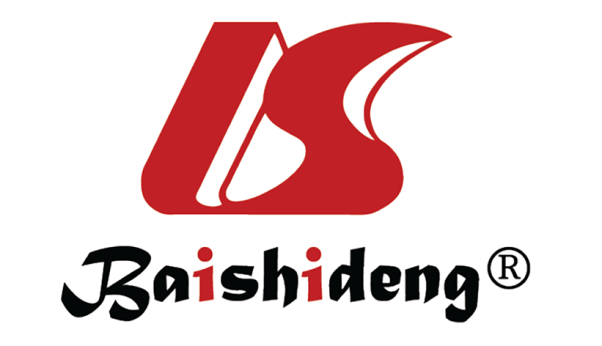 Published by Baishideng Publishing Group Inc7041 Koll Center Parkway, Suite 160, Pleasanton, CA 94566, USATelephone: +1-925-3991568E-mail: bpgoffice@wjgnet.comHelp Desk: https://www.f6publishing.com/helpdeskhttps://www.wjgnet.com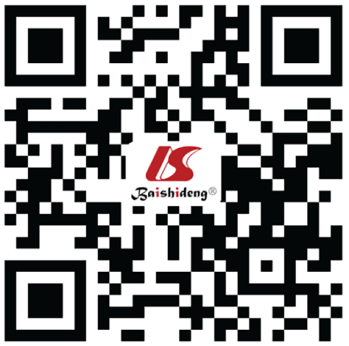 © 2022 Baishideng Publishing Group Inc. All rights reserved.